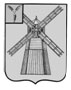 АДМИНИСТРАЦИЯ ПИТЕРСКОГО МУНИЦИПАЛЬНОГО РАЙОНА САРАТОВСКОЙ ОБЛАСТИП О С Т А Н О В Л Е Н И Еот 17 октября 2017 года №344 с. ПитеркаОб утверждении порядка и сроков представления, рассмотренияи оценки предложений заинтересованныхлиц о включении дворовых территорий в муниципальную программу«Формирование комфортной среды с. ПитеркаПитерского муниципального образованияна 2018-2022 годы»В целях повышения благоустройства Питерского муниципального образования Питерского муниципального района Саратовской области и создания комфортных территорий современной городской среды, руководствуясь Федеральным законом от 6 октября 2003 года  №131-ФЗ «Об общих принципах организации местного самоуправления в Российской Федерации», Постановлением Правительства Российской Федерации от 10 февраля 2017 года №169 «Об утверждении правил предоставления и распределения субсидий из федерального бюджета бюджетам субъектов Российской Федерации на поддержку государственных программ субъектов Российской Федерации и муниципальных программ формирования современной городской среды», Постановлением Правительства Саратовской области от 30 августа 2017года№449-П «О государственной программе Саратовской области«Формирование комфортной городской среды на 2018-2022 годы», администрация Питерского муниципального районаПОСТАНОВЛЯЕТ:          1.Утвердить Порядок и сроки представления, рассмотрения и оценки предложений заинтересованных лиц о включении дворовых территорий в муниципальную программу «Формирование комфортной среды с.Питерка Питерского муниципального образованияна 2018-2022 годы» согласно приложению № 1.         2.Утвердить комиссию по включению дворовых территорий многоквартирных домов с. Питерка Питерского муниципального образованиядля формирования адресного перечня дворовых территорий на проведение работ по ремонту и благоустройству дворовых территорий многоквартирныхдомов с. Питерка Питерского муниципального образованияна 2018-2022г.г.согласно приложению №2.3.Настоящее постановление необходимо разместить на официальном сайте администрации Питерского муниципального района Саратовской области.4. Контроль за исполнением настоящего постановления возложить на первого заместителя главы администрации Питерского муниципального района О.Е.Чиженькова.Глава муниципального района                                                           С.И. ЕгоровПриложение № 1к постановлению администрации муниципального районаот17 октября 2017года №344ПОРЯДОКи сроки предоставлении, рассмотрения и оценки предложений заинтересованных лиц о включении дворовых территорий в муниципальную программу «Формирование комфортной среды с.Питерка Питерского муниципального образованияна 2018-2022 годы»1. Основные положениеЦелью настоящего Порядка является установления последовательности предоставления, рассмотрения и оценки предложений заинтересованных лиц о включении дворовой территории в муниципальную программу, условий и критериев отбора дворовых территорий многоквартирных домов (далее - отбор дворовых территорий МКД) для включения дворовых территорий с. Питерка в муниципальную программу «Формирование комфортнойсреды с. Питерка Питерского муниципального образованияна 2018-2022 годы» (далее по тексту - перечень дворовых территорий).Перечень дворовых территорий многоквартирных домов формируется из числа дворовых территорий многоквартирных домов, претендующих на получение бюджетных средств и принявших участие в отборе дворовых территорий МКД.Основные понятия, используемые в настоящем Порядке:заявка - заявка на участие в отборе дворовых территорий многоквартирных домов в целях формирования адресного перечня для включения дворовых территорий Питерского муниципального образования вмуниципальную программу «Формированиекомфортной среды с. Питерка Питерского муниципального образованияна 2018-2022 годы» по форме, указанной в приложении 1 к настоящему Порядку;заинтересованные лица - собственники, жилых и нежилых помещений в многоквартирных домах, собственники иных зданий и сооружений, расположенных в границах дворовой территории, подлежащей благоустройству.дворовая территория - совокупность территорий, прилегающих к многоквартирным домам, с расположенными на них объектами, предназначенными для обслуживания и эксплуатации таких домов и элементами благоустройства этих территорий, в том числе парковками (парковочными местами), тротуарами и автомобильными дорогами, включая автомобильные дороги, образующие проезды к территориям, прилегающим к многоквартирным домам.2. Порядок приема, рассмотрения и оценки предложений, заинтересованных лиц о включении дворовых территорий в муниципальную программу «Формирование комфортной среды с. Питерка Питерского муниципального образования на 2018-2022 годы».Заинтересованные лица вправе представлять предложения о включении дворовых территорий в муниципальную программу, включающие виды работ из минимального перечня работ и (или) дополнительного перечня работ по благоустройству.Минимальный перечень работ является исчерпывающим и не может бытьдополнен, который включает в себя следующие виды работ:           - ремонт дворовых проездов;	- обеспечение освещения дворовых территорий;- установка скамеек;- установка урн для мусора.Выполнение минимального перечня работ по благоустройству предусматривает трудовое участие не менее 10 процентов заинтересованных лиц от общего числа собственников помещений в многоквартирных домах, собственников иных зданий и сооружений, расположенных в границах дворовых территорий, подлежащих благоустройству.Дополнительный перечень работ включает в себя следующие виды работ:           - оборудование детских и (или) спортивных площадок, автомобильных парковок;          - озеленение территорий.Дополнительный перечень работ реализуется только при условии реализации работ, предусмотренных минимальным перечнем по благоустройству. При выполнении дополнительного перечня работ по благоустройству уровень долевого финансирования за счет средств собственников помещений в многоквартирных домах, собственников иных зданий и сооружений должен составлять не менее 50 процентов от объема финансирования дополнительных видов работ по благоустройству.Заявка на включение в муниципальную программу «Формирование комфортной среды с. Питерка Питерского муниципального образованияна 2018-2022 годы» подается заинтересованным лицом в администрацию Питерского муниципального района. Заявки на включение в муниципальную программу могут быть поданы заинтересованными лицами со дня опубликования настоящего Порядка. Срок подачи заявок до даты принятия решения о проведении общественных обсуждений проекта муниципальной программы. К заявке обязательным приложением являются заверенные копии протоколов общего собрания собственников помещений в многоквартирном доме, оформленные в соответствии с требованиями Жилищного кодекса Российской Федерации, содержащие в том числе, следующую информацию:          - решение об обращении с предложением по включению дворовой территории в муниципальную программу;          - перечень работ по благоустройству дворовой территории, сформированный исходя из минимального перечня работ по благоустройству;          - перечень работ по благоустройству дворовой территории, сформированный исходя из дополнительного перечня работ по благоустройству (в случае принятия такого решения заинтересованными лицами);          - форма участия и доля участия заинтересованных лиц в реализации мероприятий по благоустройству дворовой территории в соответствии с требованиями установленными пунктом 2 настоящего Порядка;          - решение о порядке сбора денежных средств на софинансирование видов работ, выполняемых в рамках дополнительного перечня работ,представитель (представители) заинтересованных лиц, уполномоченных на представление предложений, согласование дизайн-проекта благоустройства дворовой территории, а также на участие в контроле за выполнением работ поблагоустройству дворовой территории, в том числе промежуточном, и их приемке;          - решение о включении в состав общего имущества многоквартирного дома сооружений и объектов, установленных на дворовой территории в результате реализации мероприятий по ее благоустройству;          - решение об обязательном последующем содержании за счет средств собственников помещений в МКД и текущем ремонте объектов внешнего благоустройства, выполненных в рамках мероприятий муниципальной программы, согласно предлагаемому обслуживающей организацией размеру платы за содержание и ремонт жилого помещения.В муниципальную программу подлежат включению дворовые территории, исходя из даты представления заявки заинтересованных лиц при условии соответствия поданнойзаявки требованиям, установленным настоящим порядком и оформленных в соответствии с требованиями действующего законодательства и в пределах лимитов бюджетных ассигнований, предусмотренных муниципальной программой на реализацию мероприятий по благоустройству дворовых территорий.Дворовые территории, прошедшие отбор в 2017 году в связи с выделенными лимитами бюджетных ассигнований, предусмотренных муниципальной программой, включаются в муниципальную программу на 2018-2022 годы, исходя из даты представления предложений заинтересованных лиц.Отбор и оценка заявок заинтересованных лиц на включение в муниципальную программу «Формирование комфортной среды с. Питерка Питерского муниципального образованияна 2018-2022 годы» осуществляет общественная комиссия, созданная администрацией Питерского муниципального района для включения дворовых территорий в муниципальную программу.Общественная комиссия проводит отбор представленных заявок заинтересованных лиц посредством оценки заявок на участие в отборе дворовых территорий многоквартирных домов по балльной системе, исходя из даты, подачи заявки и критериев отбора дворовых территорий многоквартирных домов, в срок не более 3 рабочих дней с момента окончания срока подачи заявок (далее - комиссия).Комиссия рассматривает заявки на участие в отборе на соответствие требованиям, установленным настоящим Порядком, о чем составляется протокол рассмотрения и оценки заявок на участие в отборе.В результате оценки представленных заявок заинтересованных лиц осуществляется формирование адресного перечня дворовых территорий многоквартирных домов из участников отбора дворовых территорий.Протокол оценки подписывается всеми членами общественной комиссии, присутствовавших на заседании по рассмотрению заявок заинтересованных лиц.Критерииоценки предложений заинтересованных лиц о включении дворовых территорий в муниципальную программу «Формирование комфортной среды с. Питерка Питерского муниципального образованияна 2018-2022 годы».Критерииоценки предложений заинтересованных лиц о включении дворовых территорий в муниципальную программу  «Формирование комфортной среды с. Питерка Питерского муниципального образования на 2018-2022 годы»Комиссияосуществляет оценку заявок заинтересованных лиц для формирования адресного перечня дворовых территорий многоквартирных домов на проведение работ по ремонту и благоустройству дворовых территорий Питерского муниципального образования Питерского муниципального района на основе бальной оценки в соответствии с приложением №2 к настоящему Порядку.Главе Питерскогомуниципального района                                                                                              ЕгоровуС.И. От_________________									    ___________________									    ___________________	ЗАЯВКАна включение дворовой территории многоквартирного дома в муниципальную программу «Формирование комфортной среды с. Питерка Питерского муниципального образования на 2018-2022 годы»Прошу включить дворовую территорию многоквартирного дома _______________________________________________________________(адрес многоквартирного дома) в муниципальную программу «Формированиекомфортной среды с. Питерка Питерского муниципального образования на 2018-2022 годы».Приложение:1.Протокол общего собрания собственников помещений в многоквартирном доме о назначении Председателя совета дома.2.Протокол общего собрания собственников помещений в многоквартирном доме, собственников зданий и сооружений.3.Схема с границами территории, предлагаемой к благоустройству (при наличии).                  _________________________________________________(подпись, фамилия, имя, отчество подписавшего заявку)ВЕРНО: руководитель аппарата администрации            муниципального района                                              И.А.СеряпинаПриложение №2 к постановлению администрации муниципального района от 17 октября 2017 года №344СОСТАВобщественной комиссии по включению дворовых территорий многоквартирных домов Питерского муниципального образования в муниципальную программу «Формирование комфортной среды с. Питерка Питерского муниципального образования на 2018-2022 годы»ВЕРНО: руководитель аппарата администрации                муниципального района                                                    И.А.Серяпина№ п/пНаименование критериев отбораБалл, присваиваемый в соответствии с критерием отбора1.Продолжительность эксплуатации многоквартирного Дома:Продолжительность эксплуатации многоквартирного Дома:а) от 41 и более лет8б) от 31 до 40 лет6в) от 21 до 30 лет3г) от 16 до 20 лет1д) от 10 до 15 лет02Наличие ранее проведенного капитального ремонта многоквартирного дома:Наличие ранее проведенного капитального ремонта многоквартирного дома:а) капитальный ремонт произведен в течение от 1 до 3 лет8б) капитальный ремонт произведен в течение от 3 до 5 лет6в) капитальный ремонт произведен в течение от 5 до 8 лет 3г) капитальный ремонт произведен более 8 лет13.Техническое состояние дворовой территории многоквартирного дома не соответствует установленным требованиям:Техническое состояние дворовой территории многоквартирного дома не соответствует установленным требованиям:а) детское игровое оборудование:- наличие0- отсутствие6б) малые архитектурные формы:- наличие0- отсутствие6в) тротуар:- наличие0- отсутствие64.Финансовая дисциплина собственников помещений в многоквартирном доме (размер суммарной задолженности по плате за ремонт и содержание жилья, вносов на капитальный   ремонт):Финансовая дисциплина собственников помещений в многоквартирном доме (размер суммарной задолженности по плате за ремонт и содержание жилья, вносов на капитальный   ремонт):0 % задолженности от общей суммы начислений6от 1 до 5 %3от 6 до 10 %1свыше 10 %0Наличие проектно-сметной документации10Отсутствие проектно-сметной документации0Чиженьков О.Е.- первый заместитель главы администрации Питерского муниципального района, председатель комиссии;Горбулин Н.П.- начальник отдела архитектуры и капитального строительства администрации Питерского муниципального района, заместитель председателя комиссии;Пятова А.В.- секретарь административной комиссии администрации Питерского муниципального района, секретарь комиссииЧлены комиссии:Безменова Т.А.- глава Питерского муниципального образования (по согласованию);Захарова Н.В.- председатель комитета по экономике, управлению имуществом и закупкам администрации Питерского муниципального района;Шайкина Г.В.- консультант по правовой и кадровой работе администрации Питерского муниципального района;      Голубев П.В.- специалист 1 категории отдела архитектуры и капитального строительства администрации Питерского муниципального района.